Name__________________________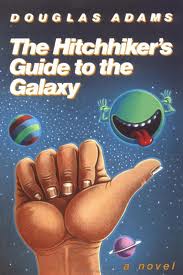 Create a BOOK JACKET Readers Will Love2013 Summer Book Project #2 Title __________________________________________________ Author ______________________What kind of book jacket makes a reader pick up the book and read it?Purpose:  Make a book jacket that persuades readers to read your summer book.Audience: Classmates, teachers, parentsIDEA: Create a book jacket with a front cover, back cover, summary, and character bio.		Due: ORGANIZATION of the BOOK JACKET: FOUR PANELSOUTSIDE PANELSCONVENTIONS and PRESENTATION: 			                Use correct spelling, grammar, capitals, and punctuationPresent a book jacket that is neat, attractive, and appealing to audience.Panel 1. FRONT COVER IDENTITY: Create an original front book cover that includes these features:				Original Art must illustrate a significant person or event in your book.Book Title (capitalized, italicized)Author’s name “Tag” line to hook the reader(Example for War of the World by Jules Verne: “Martians Invade Manhattan: Good-bye, Human Race?”)Panel 2: BACK COVER PERSUASIONHighlight a significant event, tease the reader, and review the book.	                             Top: Create a one-paragraph description highlighting a central conflict or problem in the book. Bottom: Make up three quotations by famous people (plus your own) that reveal their opinion of the book.  Include a rating system.INSIDE PANELSINSIDE PANELSPanel 3. STORY CHART: Inside, write one sentence about each of the “parts of a story”:		                                              Exposition: setting, characters, conflict.Rising actionClimaxFalling action ResolutionPanel 4. MEET THE MAIN CHARACTER: Inside, create a portrait that reveals the main character’s thoughts, words, actions, and beliefs.       Include a portrait of an important character.Under the portrait, write a one-word character trait.Use quotations from the book or your own paragraph to give evidence of the character trait.TOTAL POINTS EARNED:            /50 pts.